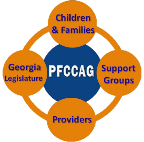 9-11-20Professional Family Child Care Alliance of Georgia COVID 19 FCC Crisis Management Team (CM-Team)PPE and Sanitation-Disinfectant Consumable Supplies and Equipment Needed by Family Child Care ProvidersThis list was prepared by the Gwinnett Family Child Care Association (GWFCCA) in coordination with the Provider Healthy Operation (PHO) Crisis Management Working Group (CMWG) of the CM Team.  Thanks especially to Kathy Alexander, GWFCCA President and Peter Miller, PHO CMWG Co-Chair.  Personal Protective Equipment (PPE) Consumable SuppliesApron/SmockBooties (Adult)Booties (adult)Face Covering Cloth (Adult)*Face Covering Cloth (Child)*Face Covering Disposable (Adult)Face Covering Disposable (Child)Face Shield (head mounted, neck mounted ("Z Shield Flex")Gloves (Latex)Gloves (Nitrile)Hair NetOther*Identified in: Covid 19 Guidance for Georgia Child Care Facilities 8-12-20Personal Protective Equipment (PPE) EquipmentPlex-glass barriers (wall, framed, stand) Plexi-glass (material)Thermometer: (Touchless) (Preferred Option)*Thermometer: (Tympanic (Ear), Digital Axilarry (Under the Arm), or T temporal (Forehead))( Alternative Options)*Thermometer: Disposable Covers*Other*Identified in: Covid 19 Guidance for Georgia Child Care Facilities 8-12-20Sanitation-Disinfectant Consumable SuppliesBatteriesCharcoal (Refill for Air Purifier)Clothes Wash/Dry Supplies*Disinfectant (s) for Use Against SARS-CoV-2 (COVID19) (See Below)Food Service Items (disposable plates, utensils etc.)*Gloves (appropriate to the cleaning/disinfectant agent in use)*Hand Sanitizer (w/60% alcohol)*Paper Goods:  Paper Towels*Paper Goods: Facial Tissue*Paper Goods: Toilet PaperSoap (Refills for Dispenser)*Soap:( Liquid in Pump)*Spray BottleTrash BagsWipes (Baby)*Wipes (Disinfect Surfaces)*Other*Identified in: Covid 19 Guidance for Georgia Child Care Facilities 8-12-20Product should be on Environmental Protection Agency (EPA) List N: Disinfectants for Use Against SARS-CoV-2 (COVID-19) Last Updated 8-20-20 ListNote: EPA List is based on active ingredient, product name, company (manufacturer name) and drying time.  Currently there are 482 products on the list.Sanitation-Disinfectant EquipmentAir Purifier-High-Efficiency Particulate Air (HEPA) Purifier Bin(s) (mouthed toys, clean vs unclean outdoor equipment) * Blow Dryer (hands)Clothes Dryer (High Heat) (new or replacement) *Clothes Washer (new or replacement)Dish Pan(s)*Fans (electric to increase air circulation) *Hand Hygiene Station (at sign in area) *Laminating MachineLaminating Supplies or Service FeeMister (Electric)Mister (Hand Operated)Signage (protocols, masks, washing hands, social distance) *Sink Faucet (Foot Pedal) Device Only or Total SinkSink Faucet (Touchless) Device Only or Total SinkSoap Dispenser (Hand operated)Soap Dispenser (Touchless)Toilet (Pedal Operated?)Toilet (Touchless) Device Only or Total ToiletToys (replacement for soft toy removed, machine washable replacements) *Trash Can (Pedal)Trash Can (Touchless)*Ultraviolet UV Light Sanitizer (Handheld/Mounted)Ultraviolet UV Light Sanitizer (HVAC System)Other*Identified in: Covid 19 Guidance for Georgia Child Care Facilities 8-12-20